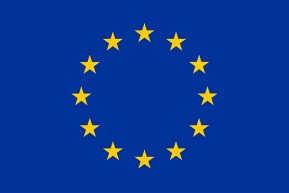 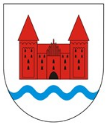 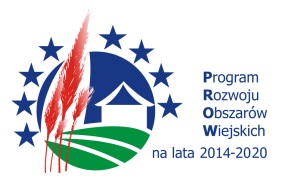 EUROPEJSKI FUNDUSZ ROLNY NA RZECZ     ROZWOJU OBSZARÓW WIEJSKICH„Europejski Fundusz Rolny na rzecz Rozwoju Obszarów Wiejskich: Europa inwestująca w obszary wiejskie”Operacja pn. „Przebudowa dróg powiatowych na odcinku Safronka – Janowiec Kościelny – Kuce Etap II. Przebudowa drogi powiatowej nr 1568N przez m. Safronka w km 2+311 – 2+510,85 (dł. 0,200km) oraz drogi Nr 1558N na odcinku Safronka – Janowiec Kościelny w km 8+674 – 12+661,47 (dł. 3,987 km). Łączna długość odcinka 4,187 km”, mająca na celu wspieranie lokalnego rozwoju na obszarach wiejskich, współfinansowana jest ze środków Unii Europejskiej w ramach działania „Podstawowe usługi i odnowa wsi na obszarach wiejskich” Programu Rozwoju Obszarów Wiejskich na lata 2014-2020 Wartość realizowanej operacji  : 2 357 418,28 zł.POWIAT NIDZICKI